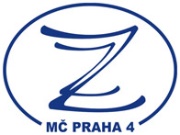 ZDRAVOTNICKÉ ZAŘÍZENÍ MČ PRAHA 4ŘeditelstvíKotorská 1590/40140 00 Praha 4IČ: 44846291tel: +420 xxxxxe-mail: xxxxxwww.zzpraha4.cz	V Praze dne 29.8.2023Objednávka údržby zahradTímto objednáváme údržbu zahrad, dle cenových nabídek ze dne 29.8.2023, u následujících objektů:Dětské skupiny Kotorská, Kotorská 1590/40, 140 00 Praha 4,Dětské skupiny Rabasova, Rabasova 1068/12, 140 00 Praha 4,Centrum pomoci závislým, Rodvinovská 575/5, 140 00 Praha 4.Celková výše objednávaných služeb 69.222 Kč bez DPH.Termín dodání: Co nejdříve. Maximálně do 30.9.2023.Příloha:Nabídka - 3 listyS pozdravemxxxxxZástupkyně ředitelky organizace